  Компания  Точмаш-Урал                                                                                                                                                             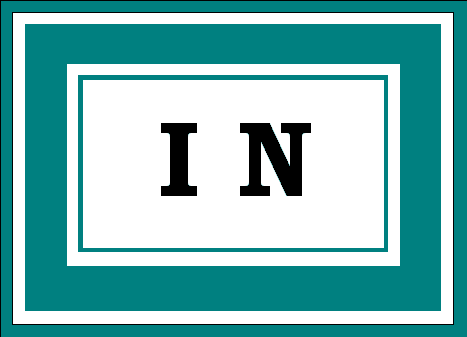 тел. 286-19-84, www.tochmash-ural.ru	Прайс-лист              Раздел: Санитарно-технические работы.        Монтаж и замена труб: отопления, холодной, горячей воды и канализации.     При замене труб происходит сначала демонтаж старых труб, креплений, сантехнического оборудования, если это необходимо. При выборе материала труб при нынешнем ассортименте у покупателя, как правило, возникает вопрос, какой материал надёжный, экологически чистый и с экономической точки зрения практичный. В таком случае прежде, чем приобрести материалы, лучше обратиться к специалистам и получить более подробную информацию, так как у каждого материала есть свои минусы и плюсы.          Демонтажные работы.                                        Монтажные работы.работыед. изм.цена, руб.работыед. изм.цена, руб.Труба  ХВ, ГВ, металлм.п.100Труба  ХВ, ГВ, металлм.п.200Труба  ХВ, ГВ (п/п, м/п)м.п.50Труба ХВ, ГВ, полипропиленм.п.100Труба канализационная ПВХм.п.65Труба ХВ, ГВ, металлопластикм.п.150Труба канализационная чугунм.п.200Труба  ХВ, ГВ, шитый полиэтиленм.п.200Кран  1/2-1"шт.от 100Труба меднаям.п.300Кран для стиральной машинышт.от 100Труба канализационная ПВХм.п.200Крепление труб d=15-40шт.10Труба гофрированнаям.п.300Редуктор давленияшт.от 100Труба канализационная чугун м.п.600Гибкий шланг шт.30Кран 1/2-1"шт.250Кран-букса шт.50Кран для стиральной машины шт.250Крепление труб d=15-40шт.25Редуктор давленияшт.325Гибкий шланг шт.130Кран-букса шт.300Сварочный шов d=15-40шт. 1000Спаечный шов d=15-40шт.20Пресс соединение шт.30Резьбовое соединениешт.50Нарезка резьбы 1/2"- 3/4" шт.200Нарезка резьбы 1"- 1.1/4"шт.300